	Konstancin-Jeziorna, dnia    …………………………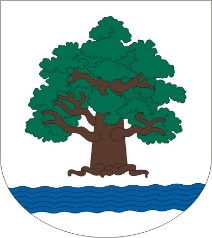 WNIOSEK O ROZLICZENIE DOTACJIna zadania służące ochronie zasobów wodnych, polegające na gromadzeniu wód opadowych i roztopowych w miejscu ich powstania na podstawie umowy nr OŚR/…………….. z dnia………………...Dane dotyczące wnioskodawcy:Imię i nazwisko:…………………………………………………………………………………..PESEL:…………………….…….…………..     tel. kontaktowy / adres e-mail:….……………………………………………………………….................Adres zamieszkania:Miejscowość:…………………………………		kod pocztowy:…...………………….………….ulica:………………………………………….		nr domu:…..………………………….………...tel. kontaktowy / adres e-mail:….……………………………………………………………….................Lokalizacja zadania:Miejscowość:……………………………………………………………………………………………...ulica:…...…………………………………….		nr domu:……………………………….……....nr ewidencyjny działki ………………………		obręb…………………………………...............klasyfikacja obiektu budowlanego: ………………………………………………………………………..Opis wykonanej instalacji:....................................................................................................................................................................................................................................................................................................................................................................................................................................................................................... ............................................................................................................................................................. ............................................................................................................................................................. ...........................................................................................................................................................................................................................................................................................................................................................................................................................................................................................................................................................................................................................................................................................................................................................................................................................................................................................................................................................................................................................................................................................................................................Suma poniesionych kosztów na wykonanie zadania: ………………………………………..…………..złzakup zbiorników retencyjnych naziemnych/podziemnych:. koszt: ………………….…………...złzakup zbiorników retencyjno-rozsączających: koszt: …………………………………..…………złzakup elementów do wykonania instalacji: ………………………………………………………. złmontaż elementów wchodzących w skład instalacji: …………………………………………….. złWykaz dokumentów, niezbędnych do rozliczenia dotacji celowej:Faktury potwierdzające poniesione wydatki na wykonanie instalacji do gromadzenia wód opadowych i roztopowych w miejscu ich powstania oraz infrastruktury niezbędnej do czasowego przetrzymywania wód opadowych i odprowadzenia nadmiaru wody do urządzeń rozsączających.Dokument ten powinien jako nabywcę wskazywać Wnioskodawcę i zawierać następujące dane:datę dokonania sprzedaży i wystawienia faktury, w terminie realizacji Zadania, określonym w § 2 ust. 1 niniejszej umowy,adres odbiorcy/nabywcy faktury zgodny z adresem Wnioskodawcy wykazanym we wniosku                           o udzielenie dotacji,nazwę usługi wykonanej w ramach Zadania zrealizowanego zgodnie z zapisem § 1 niniejszej umowy i wnioskiem o udzielenie dotacji.Wnioskodawca powinien dołączyć dokumenty w oryginale lub kopię dokumentów potwierdzone za godność z oryginałem przez notariusza lub przez występującego w sprawie pełnomocnika będącego adwokatem, radcą prawnym lub doradcą podatkowym.Dokumentacja fotograficzna ukazująca etapy realizacji przedsięwzięcia (przed, w trakcie, po zakończeniu zadania) wraz z oświadczeniem Wnioskodawcy wskazującym datę sporządzenia dokumentacji oraz dokładnym opisem poszczególnych fotografii.Oświadczenie Wnioskodawcy o wykonaniu instalacji.Likwidacja wykonanej instalacji przed upływem 3 lat od daty udzielonej dotacji z przyczyn niezależnych od datowanego rodzi skutki zwrotu dotacji celowej w całości wraz z odsetkami                            w wysokości jak do zaległości podatkowych.Data:	……………………….					…………………………………………….									      (podpis Wnioskodawcy)POUCZENIEFaktury nie spełniające wymogów określonych w umowie nie zostaną uwzględnione.W przypadku złożenia niekompletnego wniosku o rozliczenie dotacji, Gmina wzywa Wnioskodawcę do jego uzupełnienia, w terminie wskazanym przez Gminę, jednak nie krótszym niż 3 dni od dnia otrzymania wezwania.Niezastosowanie się do wezwania może być podstawą do odmowy wypłaty przyznanej kwoty dotacji.Prawidłowo wypełniony wniosek o rozliczenie dotacji oraz złożony zgodnie z postanowieniami umowy stanowi podstawę do zaakceptowania rozliczenia dotacji ze strony Gminy, w terminie nie dłuższym niż 30 od daty jego złożenia.Gmina odmówi wypłacenia dotacji w przypadku stwierdzenia:Niewykonania instalacji określonej w umowie;Niezgodności wykonanej instalacji z dokumentami przedstawionymi jako załączniki do wniosku o rozliczenie dotacji;Nie wykonanie dotacji w terminie określonym w umowie.Oświadczam, że wykonana instalacja składająca się z urządzeń do gromadzenia wód opadowych                               i roztopowych w miejscu ich powstania oraz infrastruktury niezbędnej do czasowego przetrzymywania wód opadowych  i odprowadzenia nadmiaru wody do urządzeń rozsączających, nie była finansowana z innych źródeł należących do sektora finansów publicznych (zakaz podwójnego finansowania).Data:	……………………….					…………………………………………….									      (podpis Wnioskodawcy)Załącznik Nr 1 do wniosku o rozliczenie dotacjiKonstancin-Jeziorna, dnia    ……..………………...........................................................................(imię i nazwisko Wnioskodawcy)..........................................................................(adres zamieszkania Wnioskodawcy)OŚWIADCZENIEOświadczam, iż wykonano instalację zgodnie z umową nr OŚR/……………… z dnia …………………… na dofinansowanie kosztów inwestycji z zakresu ochrony środowiska, polegającej na realizacji działań służących ochronie zasobów wodnych tj. gromadzeniu wód opadowych i roztopowych                             w miejscu ich powstania..................................................................                                                                                                                                     (podpis Wnioskodawcy)